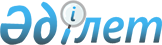 Жоғары және жоғары оқу орнынан кейінгі білімі бар мамандарды даярлаудың 2020 - 2021 оқу жылына арналған мемлекеттік білім беру тапсырысын бекіту туралыҚарағанды облысының әкімдігінің 2020 жылғы 22 шілдедегі № 46/01 қаулысы. Қарағанды облысының Әділет департаментінде 2020 жылғы 22 шілдеде № 5961 болып тіркелді.
      Қазақстан Республикасының 2001 жылғы 23 қаңтардағы "Қазақстан Республикасындағы жергілікті мемлекеттік басқару және өзін-өзі басқару туралы", 2007 жылғы 27 шілдедегі "Білім туралы" заңдарына сәйкес Қарағанды облысының әкімдігі ҚАУЛЫ ЕТЕДІ:
      1. Жоғары және жоғары оқу орнынан кейінгі білімі бар мамандарды даярлаудың 2020-2021 оқу жылына арналған мемлекеттік білім беру тапсырысы осы қаулының 1, 2, 3 қосымшаларына сәйкес бекітілсін.
      2. "Қарағанды облысының білім басқармасы", "Қарағанды облысының денсаулық сақтау басқармасы" мемлекеттік мекемелері осы қаулыдан туындайтын шараларды қабылдасын.
      3. Осы қаулының орындалуын бақылау облыс әкімінің жетекшілік ететін орынбасарына жүктелсін.
      4. Осы қаулы алғашқы ресми жарияланған күнінен кейін күнтізбелік он күн өткен соң қолданысқа енгізіледі. 2020-2021 оқу жылына арналған жоғары бiлiмдi мамандарды даярлауға мемлекеттiк бiлiм беру тапсырысы (жергілікті бюджет есебінен) Бюджеттік бағдарламаның әкімшісі – "Қарағанды облысының білім басқармасы" мемлекеттік мекемесі
      Ескерту. 1-қосымша жаңа редакцияда - Қарағанды облысының әкімдігінің 08.01.2021 № 02/01 (алғашқы ресми жарияланған күнінен кейін күнтізбелік он күн өткен соң қолданысқа енгізіледі) қаулысымен. 2020-2021 оқу жылы жоғары оқу орнынан кейінгі білімі бар мамандарды даярлауға мемлекеттiк бiлiм беру тапсырысы (жергілікті бюджет есебінен) Бюджеттік бағдарламаның әкімшісі – "Қарағанды облысының денсаулық сақтау басқармасы" мемлекеттік мекемесі 2020-2021 оқу жылы жоғары оқу орнынан кейінгі білімі бар мамандарды даярлауға мемлекеттiк бiлiм беру тапсырысы (жергілікті бюджет есебінен) Бюджеттік бағдарламаның әкімшісі – "Қарағанды облысының денсаулық сақтау басқармасы" мемлекеттік мекемесі
					© 2012. Қазақстан Республикасы Әділет министрлігінің «Қазақстан Республикасының Заңнама және құқықтық ақпарат институты» ШЖҚ РМК
				
      Қарағанды облысының әкімі

Ж. Қасымбек
Қарағанды облысы
әкімдігінің
2020 жылғы 22 шілдесі
№ 46/01
қаулысына 1 қосымша
Даярлау бағытының коды және атауы
Білім беру бағдарламасы тобының коды
Білім беру бағдарламалары тобының атауы
Мемле-кеттік білім беру тапсырысының көлемі
Оқу жылы ішінде 1 студентті оқытуға жұмсалатын орташа шығыстар (мың теңге) ұлттық жоғары оқу орындарында/ басқа жоғары оқу орындарында
6B01 Педагогикалық ғылымдар
6B01 Педагогикалық ғылымдар
6B01 Педагогикалық ғылымдар
6B01 Педагогикалық ғылымдар
6B01 Педагогикалық ғылымдар
6В012 Мектепке дейінгі тәрбиелеу және оқыту педагогикасы
В002
Мектепке дейінгі оқыту және тәрбиелеу
5
1010,9/901,0 
6В013 Пәндік мамандандырылмаған мұғалімдерді даярлау
В003
Бастауышта оқыту педагогикасы мен әдістемесі
5
1010,9/901,0
6В014 Жалпы дамудың пәндік мамандандырылған мұғалімдерін даярлау
В005
Дене шынықтыру мұғалімдерін даярлау
10
1010,9/901,0 
6В015 Жаратылыстану пәндері бойынша мұғалімдер даярлау
В009
Математика мұғалімдерін даярлау
5
1010,9/901,0 
6В015 Жаратылыстану пәндері бойынша мұғалімдер даярлау
В010
Физика мұғалімдерін даярлау
5
1010,9/901,0 
6В016 Гуманитарлық пәндер бойынша мұғалімдер даярлау
В015
Гуманитарлық пәндер мұғалімдерін даярлау
5
1010,9/901,0 
6В017 Тілдер және әдебиет бойынша мұғалімдерді даярлау
В017
Орыс тілі мен әдебиеті мұғалімдерін даярлау
5
1010,9/901,0 
6В017 Тілдер және әдебиет бойынша мұғалімдерді даярлау
В018
Шет тілі мұғалімдерін даярлау
5
1010,9/901,0 
6В019 Арнайы педагогика
В020
Арнайы педагогика
5
1010,9/901,0 
Жиыны
50
50
6B03 Әлеуметтік ғылымдар, журналистика және ақпарат
6B03 Әлеуметтік ғылымдар, журналистика және ақпарат
6B03 Әлеуметтік ғылымдар, журналистика және ақпарат
6B03 Әлеуметтік ғылымдар, журналистика және ақпарат
6B03 Әлеуметтік ғылымдар, журналистика және ақпарат
6B031 Әлеуметтік ғылымдар
В041
Психология
5
1010,9/714,9 
6B032 Журналистика және ақпарат
В042
Журналистика және репортер ісі
10
1010,9/714,9 
Жиыны
15
15
6B04 Бизнес, басқару және құқық
6B04 Бизнес, басқару және құқық
6B04 Бизнес, басқару және құқық
6B04 Бизнес, басқару және құқық
6B04 Бизнес, басқару және құқық
6B041 Бизнес және басқару
В045
Аудит және салық салу
5
1010,9/714,9 
Жиыны
5
5
6B06 Ақпараттық-коммуникациялық технологиялар
6B06 Ақпараттық-коммуникациялық технологиялар
6B06 Ақпараттық-коммуникациялық технологиялар
6B06 Ақпараттық-коммуникациялық технологиялар
6B06 Ақпараттық-коммуникациялық технологиялар
6B061 Ақпараттық-коммуникациялық технологиялар
В057
Ақпараттық технологиялар
5
1010,9/1010,9
6B063 Ақпараттық қауіпсіздік
В058
Ақпараттық қауіпсіздік
5
1010,9/1010,9
Жиыны
10
10
6B07 Инженерлік, өңдеу және құрылыс салалары
6B07 Инженерлік, өңдеу және құрылыс салалары
6B07 Инженерлік, өңдеу және құрылыс салалары
6B07 Инженерлік, өңдеу және құрылыс салалары
6B07 Инженерлік, өңдеу және құрылыс салалары
6B072 Өндірістік және өңдеу салалары
В071
Тау-кен ісі және пайдалы қазбаларды өндіру
5
1010,9/1010,9
В271
Мұнай-газ ісі
5
1010,9/1010,9
Жиыны
10
10
Барлығы
90
90Қарағанды облысы
әкімдігінің
2020 жылғы 22 шілдесі
№ 46/01
қаулысына 2 қосымша
Даярлау бағытының коды және атауы
Білім беру бағдарламасы тобының коды
Білім беру бағдарламалары тобының атауы
Мемле-кеттік білім беру тапсырысының көлемі
Жылына 1 магистрантты оқытуға жұмсалатын орташа шығыстар (мың теңге) ұлттық ЖОО-да/ басқа ЖОО-да
7M10 Денсаулық сақтау
7M10 Денсаулық сақтау
7M10 Денсаулық сақтау
7M10 Денсаулық сақтау
7M10 Денсаулық сақтау
7M101 Денсаулық сақтау 
M145
Медициналық-профилактикалық іс
10
945,1/ 780,5Қарағанды облысы
әкімдігінің
2020 жылғы 22 шілдесі
№ 46/01
қаулысына 3 қосымша
Даярлау бағытының коды және атауы
Білім беру бағдарламалары тобының атауы
Мемлекеттік білім беру тапсырысының көлемі
Жылына 1 білім алушыға жұмсалатын орташа шығыстар (мың теңге) ұлттық ЖОО-да/ басқа ЖОО-да
7R01 Денсаулық сақтау (медицина)
7R01 Денсаулық сақтау (медицина)
7R01 Денсаулық сақтау (медицина)
7R01 Денсаулық сақтау (медицина)
7R011 Денсаулық сақтау
Пульмонология
6
996,8/ 815,5
7R011 Денсаулық сақтау
Инфекциялық аурулар
16
996,8/ 815,5
7R011 Денсаулық сақтау
Неонатология 
10
996,8/ 815,5
7R011 Денсаулық сақтау
Анестезиология және реаниматология
20
996,8/ 815,5
7R011 Денсаулық сақтау
Акушерство және гинекология
20
996,8/ 815,5
7R011 Денсаулық сақтау
Сот-медициналық сараптама
12
996,8/ 815,5
7R011 Денсаулық сақтау
Барлығы
84
84